5th Grade Opinion MPI – Speaking 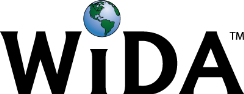 CONNECTION: MA Curriculum Frameworks Speaking and Listening Standards Pre-k-5 Grade 5 #1: Engage effectively in a range of collaborative discussions (one-on-one, in groups, and teacher-led) with diverse partners on grade 5 topics and text, building on others’ ideas and expressing their own clearly. (d) Review the key ideas expressed and draw conclusions in light of information knowledge gained from the discussions.EXAMPLE CONTEXT FOR LANGUAGE USE: Class discussion and partner discussionCOGNITIVE FUNCTION: Students at all levels of English Language proficiency will justify their responses using evidence from the text.COGNITIVE FUNCTION: Students at all levels of English Language proficiency will justify their responses using evidence from the text.COGNITIVE FUNCTION: Students at all levels of English Language proficiency will justify their responses using evidence from the text.COGNITIVE FUNCTION: Students at all levels of English Language proficiency will justify their responses using evidence from the text.COGNITIVE FUNCTION: Students at all levels of English Language proficiency will justify their responses using evidence from the text.COGNITIVE FUNCTION: Students at all levels of English Language proficiency will justify their responses using evidence from the text.COGNITIVE FUNCTION: Students at all levels of English Language proficiency will justify their responses using evidence from the text.DOMAIN: SpeakingLevel 1EnteringLevel 2EmergingLevel 3DevelopingLevel 4ExpandingLevel 5BridgingLevel 6 - Reaching DOMAIN: SpeakingParticipate at least once a day in whole group oral discussion with evidence to support their ideas.  In addition, they will be able to have a conversation with a partner using evidence.Sentence starters, modeling, and optional help time before or after school. Teacher check-ins. Start off with a prepared answer. Smaller group discussion with teacher support.Participate at least once a day in whole group oral discussion with evidence to support their ideas.  In addition, they will be able to have a conversation with a partner using evidence.Sentence starters, modeling, and optional help time before or after school. Teacher check-ins.Participate at least once a day in whole group oral discussion with evidence to support their ideas.  In addition, they will be able to have a conversation with a partner using evidence.Sentence starters, modeling, and optional help time before or after school. Level 6 - Reaching TOPIC-RELATED LANGUAGE: Students at all levels of English Language proficiency interact with grade level words and expressions such as: evidence, for example, agree, disagree and other text related vocabulary.TOPIC-RELATED LANGUAGE: Students at all levels of English Language proficiency interact with grade level words and expressions such as: evidence, for example, agree, disagree and other text related vocabulary.TOPIC-RELATED LANGUAGE: Students at all levels of English Language proficiency interact with grade level words and expressions such as: evidence, for example, agree, disagree and other text related vocabulary.TOPIC-RELATED LANGUAGE: Students at all levels of English Language proficiency interact with grade level words and expressions such as: evidence, for example, agree, disagree and other text related vocabulary.TOPIC-RELATED LANGUAGE: Students at all levels of English Language proficiency interact with grade level words and expressions such as: evidence, for example, agree, disagree and other text related vocabulary.TOPIC-RELATED LANGUAGE: Students at all levels of English Language proficiency interact with grade level words and expressions such as: evidence, for example, agree, disagree and other text related vocabulary.TOPIC-RELATED LANGUAGE: Students at all levels of English Language proficiency interact with grade level words and expressions such as: evidence, for example, agree, disagree and other text related vocabulary.